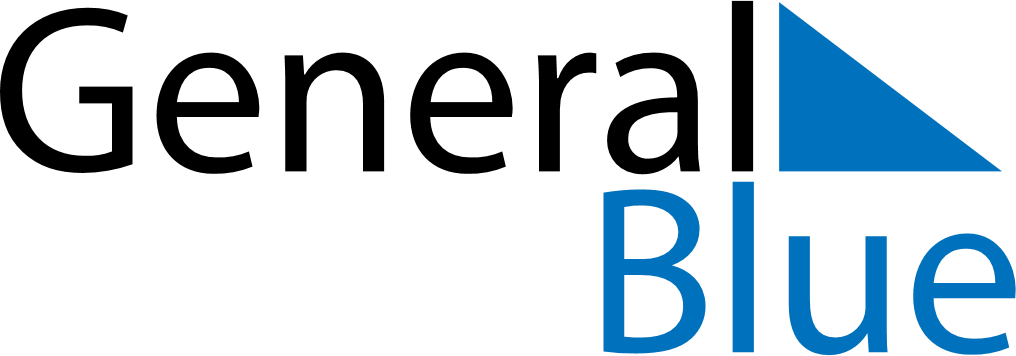 Weekly CalendarSeptember 13, 2020 - September 19, 2020SundaySep 13MondaySep 14TuesdaySep 15WednesdaySep 16ThursdaySep 17FridaySep 18SaturdaySep 19